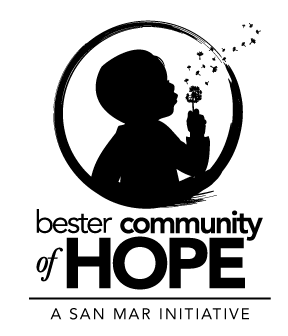 Welcome/IntroductionsAttendance: a total of 25 people were noted as logged in by platform report:  Kathleen O’Connell (WCFL); Joan Balbuena (BCOH); Lisa Knight (resident); Ashley Ciampo (resident); Tony Williams (Beacon House); Deirdre Norris (IABTBAB); Denise Khuna (BCOH); Jen Younker (BCOH); Susan Dagliano Lopez (resident); Kay Papeskov (resident); Suetta (resident); Kellie Brie (resident); Lakeisha Thrower (resident); Leeann Santiago (resident); Kim Adams (resident); Monica Johnson (BCOH); Nadine Thompson (resident); Nya Seward (resident, Beacon House); Rachel Nichols (resident): Samantha Barrett (BCOH); Thomas Rawlings (stakeholder); Bill Young (BCOH); Laura Wilson (resident); Salima Covington (stakeholder); Kerry Fair (BCOH); What do you like the most about the south end of Hagerstown?Friendliness of residents; the kids People talk and work together; collaborationBeauty of environment such as parks; lots of “hidden gems”People want to help and look out for each otherSeeing familiar faces in different placesInformation is shared so everyone can benefit; resource info is sharedThe growth of the community in the past four yearsSchools: South End 21 total enrollment:  30 @ BES and 17 @ ERHMSVirtual programming began shortly after school closedMay 15th Family Friday – Virtual art night and meal provided to 29 familiesSchool Based Health Clinic total enrollment: 221177 Health Bags delivered to families – consisted of gloves, face shields, and bandana and hair ties to make a maskWalking School Bus total enrollment: 180Walking School Bus did not operate after March 13, 2020Discussion about safety of children walking to school and crossing guardsLaw enforcement presence, parent stewards, teaching children how to be crossing guards given as suggestionsFamilies:  March, April, May total of 23 referrals and 19 successful transitionsMarch:  39 families, 183 individualsApril:  37 families, 194 individualsMay: 37 families, 197 individualsA total of 181 home visits and 195 service connectionsJuly 22 @ 6 pm – Virtual Parent Café (Link will be on Facebook)Upcoming project for families we are working withCommunity:  South End Walking Loop:  Kick off for March 20, 2020 was postponed due to Covid-19Community Boards have been updated frequently to serve as a source of information about resources, Governor’s office orders, and important information.  Many of those in attendance have seen the boards and used them as a source of information.  The suggestion was made to approach the Housing Authority about posting information in the board at the community center at Frederick Manor.  Community Enhancement Projects:  Crosswalk Design Contest at Bester Elementary School – postponed due to Covid-19Crosswalk repainting and hatching:  partnership with the City to repair, repaint and hatch 5 crosswalk locations for improved safety and visibilityLocust Point Market “Welcome” Mural coming soon!  Fountain at round-a-bout heading towards FunkstownMore trash cans throughout town – ones that can be decoratedSplash padDog park or fountain for petsUpdate to Rocky’s Pizza billboardCommunity pride art projectCommunity yard saleSuggestion of having a drive in movie as something to do with kidsCollaboration between small businesses and sports teams in South End suggestedBasketball program for children utilizing Bester Elementary basketball courts suggested#spreadHOPE Postcards being sent out to all residential addresses in South End5th Annual South Side Community Block Party:  September 19, 2020 Block party moved to being virtual with a fully operating appStill going to have musical entertainmentOther activities may include chalk art, scavenger hunt, live stream virtual dance partySURPRISE ENDING to the evening!!!Suggestions for activities– face mask decorating contest, photo/video contests, Virtual face paint?  Filters that make you young/old/opposite gender/etc., virtual sing-a-long/karaoke event, Beacon House Zoom activity for children during the day, paradeCommunity Coffee on Thursday mornings at 9:30 am – Zoom link posted on Facebook  Open Discussion, Community News and moreBeacon House moving to 382 S. Cleveland Ave.!  Will be a fully licensed child care provider through MSDE for South End.  Also offering free summer camp for 6 weeks to children ages 5-11.Next meeting date:  September 25, 2020 